                               Assunnah Primary  Times Tables Challenge 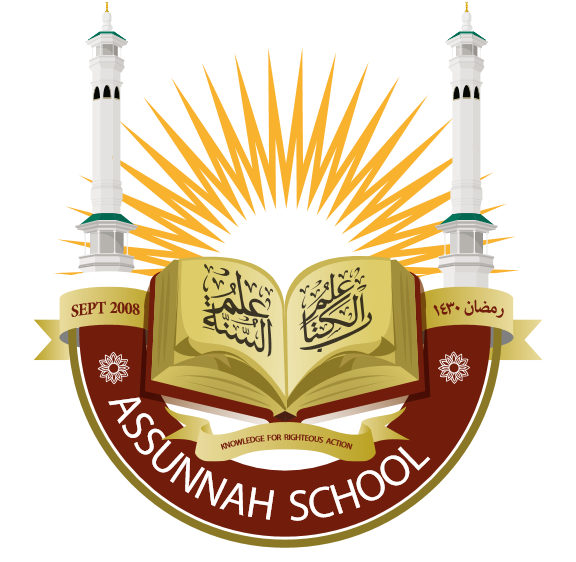  	Level 9: Recognise multiples of 2, 3, 4, 5, 6, 7, 8, 9, 10, 11 and 12 6 8 9 1 3 5 12 4 10 11 7 2 x2 x4 x3 x10 x5 x8 x7 x9 x6 x11 x12 